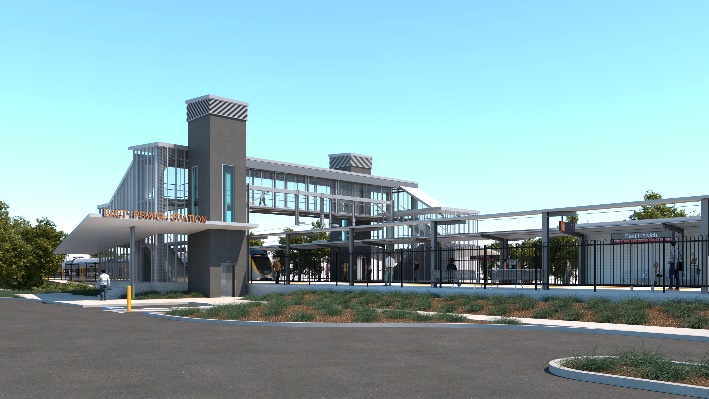 April 2020As part of ongoing preliminary works for the East Ipswich station accessibility upgrade, Queensland Rail has scheduled night and other associated works in April 2020 (weather and construction conditions permitting).These activities are required to prepare for works during a scheduled track closure in early May 2020 (to be notified closer to the date). Where indicated, night works can only be undertaken when there is reduced rail traffic or the overhead power is switched off.Nearby residents may notice noise associated with construction activities in the vicinity of the station precinct and adjacent rail corridor. Every effort will be made to minimise disruption and we apologise for any inconvenience as we work to improve your station.Overview of worksThe East Ipswich station accessibility upgrade is part of the State Government’s $357 million investment to upgrade stations across the South East Queensland network, making them accessible for all customers. For more information, please contact the project’s community team on free call 1800 722 203 or email stationsupgrade@qr.com.auWe are moving towards paperless notifications about noise and works. You will still see paper notices as we transition to the new system. Sign up at queenslandrail.com.au/EmailNotification or contact us if you prefer to receive paper copies.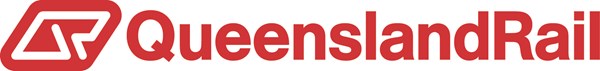 LocationDates and hours of workType of workEast Ipswich station precinct (including carparks and rail corridor)Rail corridor access gates: Irvine and Bunya Streets, East IpswichCoronation and Merton Streets, East IpswichSet up work compound in carparks and deliveries of materials:Between Monday 6 and Friday 10 April (daytime shifts)Associated works (excavation):Tuesday 7 to Friday 10 April (daytime shifts)Night works:6pm to 6am the next day on:Tuesday 21 to Friday 24 April (over 4 nights)Monday 27 to Wednesday 29 April (over 3 nights)Preliminary works involving:deliveries of materials including ballast (rock) to the carpark and rail corridor (daytime shifts, 6 to 10 April)excavation and cable relocation (daytime shifts, 7 to 10 April)operation of cranes, trucks and height access equipment with flashing lights and reversing beepersmodification and installation of overhead line infrastructureon-track maintenance vehicles accessing the rail corridoroperation of power tools and hand-held equipmentmovement of personnel and vehicles around the station precinct, rail corridor and access gatesuse of portable lighting towers for night works.